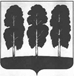 АДМИНИСТРАЦИЯ БЕРЕЗОВСКОГО РАЙОНАХАНТЫ-МАНСИЙСКОГО АВТОНОМНОГО ОКРУГА – ЮГРЫРАСПОРЯЖЕНИЕ от 30.01.2015г 	         		        		                                                   №45-рпгт. Березово В соответствии с письмом первого заместителя Губернатора  Ханты-Мансийского автономного округа - Югры  Бухтина  Г.Ф.  от  19.01.2015г. № ГБ-870, в   целях координации деятельности по снижению неформальной занятости, повышения  собираемости страховых взносов  во внебюджетные фонды:1. Создать временную рабочую группу при Координационном совете содействия занятости населения  администрации  Березовского района по  снижению неформальной занятости, легализации «серой» заработной платы, повышению собираемости страховых взносов  во внебюджетные фонды (далее - рабочая группа) в составе согласно приложению к настоящему распоряжению.2. Опубликовать настоящее распоряжение в газете «Жизнь Югры» и разместить на официальном сайте органов местного самоуправления Березовского района.3. Настоящее распоряжение ступает в силу после его подписания.4.Контроль за выполнением настоящего распоряжения возложить на первого заместителя главы администрации района по социальным вопросам Чечеткину И.В. Глава    администрации района                                                      С.В. КравченкоПриложение к распоряжению администрации Березовского района от   30.01. 2015г.  №45-рСостав временной рабочей группы по  снижению неформальной занятости, легализации «серой» заработной платы, повышению собираемости страховых взносов  во внебюджетные фонды.О создании временной рабочей группы по  снижению неформальной занятости, легализации «серой» заработной платы, повышению собираемости страховых взносов  во внебюджетные фонды.1.Чечеткина Ирина Викторовна–первый заместитель главы администрации Березовского района по социальным вопросам, председатель рабочей группы; 2.Граф  Олеся  Ильинична-заместитель главы администрации Березовского, председатель комитета по финансам, заместитель председателя рабочей  группы3. Дедюхина Альбина Васильевна –главный  специалист отдела по социальной и молодежной политике  администрации Березовского района, секретарь рабочей группы;8.Козырева Светлана Геннадьевна –директор КУ ХМАО-Югры «Березовский центр занятости населения» (по согласованию);9.10.11.12.13.14.15. Канева Зульфия РашитовнаОсколкова СветланаВасильевнаБрус  Татьяна НиколаевнаФедотов Алексей АлександровичМенщикова НатальяАлександровнаБуткова  Наталья  АлександровнаФедоров  Иван Валерьевич–консультант-руководитель группы работы со страхователями по Березовскому району ГУ РОФСС по ХМАО-Югре  (по согласованию).–председатель Комитета по экономической политике администрации Березовского района;–председатель объединения профсоюзов Березовского района (по согласованию)-председатель объединения  работодателей Березовского района (по согласованию) –зам. начальника  Межрайонной ИФНС России №8по ХМАО – Югре (по согласованию)–начальник  ГУ  Управления Пенсионного фонда  РФ в Березовском  районе   ХМАО – Югры (по согласованию).- помощник прокурора  Березовского района (по согласованию)